Leçon 2-8SExpo-Science (Science Fair)Il faut choisir une expérience pour ton projet d’Expo-Science. Il est possible de travailler avec un partenaire, mais cette personne devrait être dans ta classe.Avant de commencer il faut savoir les règles du projet.Aucun projet sur des animaux.Pas de feu, flamme ou explosionSi tu vas utiliser des humains dans ton projet, tu dois savoir que tu devrais le faire sur au moins 100 personnes.Tu peux choisir une expérience ou une invention.Ton expérience doit être fais au moins 3 fois.Pas de démonstrationsPas d’expérience sur le papier essuis tout (paper towel), mentos et coke, des volcans ou la saveur de gommeSi tu fais une expérience tu devrais avoir une question avant de commencer. La leçon d’aujourd’hui va concentrer sur comment écrire une bonne question.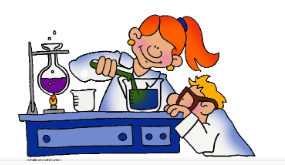 Question Vérifiable :Comment grand est-ce que c’est ?Ceci n’est pas une question vérifiable. Je ne sais pas ce que tu mesure ou qu’est-ce que tu fais.Une question vérifiable explique ce que tu mesure et qu’est-ce que tu vas tester.Alors la chose que tu mesure est appeler la variable dépendante et ce que tu testes est la variable indépendante.Voici un exemple d’un question vérifiable-  Quelle sorte de balle rebondit le plus haut ?Variable dépendante= mesure= hauteur des balles.Variable indépendante= testes= les sortes de balles.Exercise :Pour chaque question indique si c’est une question vérifiable, si oui indique quelle est la variable dépendante et la variable indépendante.Exemple  Est-ce que ma plante va pousser ?Vérifiable -   oui     nonVariable dépendante=mesureVariable indépendante= testesExempleQuelle sorte de gomme a une saveur qui dure le plus longtemps ?Vérifiable-   oui      nonVariable dépendante= mesure= le temps que la saveur dureVariable indépendante=testes= les sortes de gommeEst-ce que la quantité d’eau affecte la grandeur que la plante pousse ?Vérifiable    oui    nonVariable dépendante= mesure=Variable indépendante= testes=Quelle planète est la plus intéressante à étudier ?Vérifiable   oui    nonVariable dépendante= mesure=Variable indépendante= testes=Est-ce que les graines de café placer autour de mes rosiers les font pousser plus grandes ?Vérifiable    oui   nonVariable dépendante= mesure=Variable indépendante=testes=Maintenant tu devrais commencer à chercher pour une expérience que tu aimerais faire pour ton projet d’expo-science. Il y a beaucoup de sites que tu peux utiliser. Essaye de faire quelque chose qui t’intéresse et qui n’est pas trop difficile à faire a la maison.Sites suggéré :List of Science Fair Ideas and Experiments You Can Do. (sciencebob.com) Science Projects (sciencebuddies.org)Browse Science Projects | Education.comBeware some of the above suggestions have demonstrations, and a demonstration is not an experiment. It may be cool, but you cannot use it as your Science Fair project. Always ask when in doubt. Have fun searching.